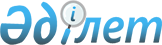 О внесении изменения в постановление Правительства Республики Казахстан от 6 ноября 2007 года № 1039 "Об утверждении Плана первоочередных действий по обеспечению стабильности социально-экономического развития Республики Казахстан"Постановление Правительства Республики Казахстан от 18 мая 2012 года № 637

      Правительство Республики Казахстан ПОСТАНОВЛЯЕТ:



      1. Внести в постановление Правительства Республики Казахстан от 6 ноября 2007 года № 1039 «Об утверждении Плана первоочередных действий по обеспечению стабильности социально-экономического развития Республики Казахстан» (САПП Республики Казахстан, 2007 г., № 42, ст. 489) следующее изменение:



      в Плане первоочередных действий по обеспечению стабильности социально-экономического развития Республики Казахстан, утвержденном указанным постановлением:



      во 2-этапе: 2008 - 2012 годы подраздела 3 «Обеспечение стабильности на ипотечном рынке страны, защиты прав дольщиков и завершение объектов строительства»:



      часть двадцать четвертую изложить в следующей редакции:

      «Акционерным обществом «Фонд стрессовых активов» (далее - Фонд) будет профинансировано строительство жилых комплексов «Солнечный квартал» и «Шанырак» на сумму 3,3 млрд. тенге, из них на финансирование жилого комплекса «Солнечный квартал» - 2,3 млрд. тенге, жилого комплекса «Шанырак» - 1 млрд. тенге, строительство которых будет осуществляться уполномоченной организацией акимата города Алматы.».



      3. Настоящее постановление вводится в действие со дня подписания.      Премьер-Министр 

      Республики Казахстан                       К. Масимов 
					© 2012. РГП на ПХВ «Институт законодательства и правовой информации Республики Казахстан» Министерства юстиции Республики Казахстан
				